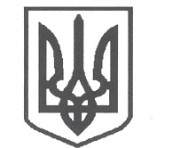 УКРАЇНАСНОВСЬКА МІСЬКА РАДАСНОВСЬКОГО РАЙОНУ ЧЕРНІГІВСЬКОЇ ОБЛАСТІСорок друга сесія сьомого скликанняРІШЕННЯ20 грудня 2019 року                     м.Сновськ                                     № 7-42/VIIПро внесення змін до Положення та Цільової програми «Громадське бюджетування (бюджет участі) в Сновській об’єднаній територіальній громаді на 2019-2022 роки» Відповідно до ст.ст. 3, 59, п. 22 ст. 26 Закону України «Про місцеве самоврядування в Україні»; з метою впровадження інноваційних механізмів залучення громадськості до розподілу коштів міського бюджету Сновської об’єднаної територіальної громади та розвитку демократичного процесу обговорення громадою напрямів використання бюджетних коштів; за рекомендаціями постійних комісій міської ради: з питань планування, фінансів, бюджету  та соціально-економічного розвитку; з питань прав людини, законності, депутатської діяльності та етики міська рада вирішила:Внести зміни до Цільової програми «Громадське бюджетування (бюджет участі) в Сновській об’єднаній територіальній громаді на 2019-2022 роки», затвердженої рішенням 31 сесії міської ради від 29  січня 2019 року № 1-31/VІІ,  а саме до розділу І (п.10), розділів ІІ, VІ, VІІ. Викласти Програму відповідно до цих змін в новій редакції (додається). Внести зміни до Положення про Громадський бюджет (бюджет участі) в Сновській об’єднаній територіальній громаді, затвердженого рішенням 31 сесії міської ради від 29  січня 2019 року № 1-31/VІІ,   а саме до розділу І (пункт 1.8), розділу ІІІ (пункт 3.5, підпункт 3.6.3, пункт 3.8, пункт 3.11), розділу IV (пункт 4.5), розділу V (пункти 5.1, 5.3, 5.6, 5.7),  до додатку 4. Викласти Положення відповідно до цих змін в новій редакції (додається).Контроль за виконанням цього рішення покласти на першого заступника міського голови І.Орду та на постійну комісію міської ради з питань планування, фінансів, бюджету та соціально-економічного розвитку (голова О.Кирилюк).Міський голова                                                                                    О.МЕДВЕДЬОВЗАТВЕРДЖЕНОРішення  Сновської міської ради(31 сесія 7 скликання)від 29 січня 2019 р. № 1-31/VІІ(в редакції від 20 грудня 2019 р. № 7-42/VІІ)Цільова програма«Громадське бюджетування (бюджет участі) в Сновській об`єднаній територіальній громаді на 2019-2022 роки»м. Сновськ2019ЗМІСТ1. Паспорт Програми 2. Загальні положення 3. Визначення проблеми, на розв’язання якої направлена Програма 4. Мета Програми 5. Обґрунтування шляхів і засобів розв’язання проблеми, строки виконання Програми 6. Завдання та заходи Програми7. Фінансування Програми 8. Контроль за ходом виконання Програми 9. Очікувані результати виконання Програми 10. Звітність про хід виконання ПрограмиІ. ПАСПОРТ ПРОГРАМИІІ. ЗАГАЛЬНІ ПОЛОЖЕННЯЦільова програма «Громадське бюджетування (бюджет участі) в Сновській об’єднаній територіальній громаді на 2019-2022 роки» (далі – Програма) встановлює та регулює систему взаємодії виконавчих органів Сновської міської ради та жителів населених пунктів Сновської об’єднаної  територіальної громади (далі – Громади) щодо реалізації проектів, поданих жителями Громади, за рахунок коштів міського бюджету.Програма розроблена відповідно до норм Конституції України, Бюджетного кодексу України, Закону України «Про місцеве самоврядування в Україні» з використанням міжнародного досвіду щодо активізації участі громадян у прийнятті рішень та методології реалізації механізмів громадського бюджету. У Програмі застосовуються наступні терміни та поняття:		- Громадське бюджетування – процес взаємодії з громадськістю, направлений на включення жителів, які зареєстровані або постійно проживають у межах Громади, до прийняття рішень щодо розподілу Громадського  бюджету, із залученням їх до участі у бюджетному процесі та надання можливості вільного доступу до інформації, забезпечення відкритості та прозорості діяльності Громади.- Робоча група – створений розпорядженням міського голови постійно діючий орган, члени якого координують виконання основних заходів в межах чинного законодавства України, завдань щодо впровадження та функціонування Громадського бюджетування у Громаді, визначених цією Програмою, здійснюють детальний аналіз та оцінку запропонованих проектів, надають обґрунтовані рекомендації щодо їх реалізації.		- Проект – програма, пропозиція, ідея, яка подана автором та має підтримку не менше 15 осіб (крім автора), що не суперечить діючому законодавству, реалізація якої знаходиться в межах компетенції органів Сновської міської ради, відповідає критерію загальної доступності жителів до виконаного проекту, має конкретне визначене місце реалізації, спрямована на вирішення окремої проблеми протягом бюджетного року в Громаді відповідно до критеріїв бланку-заяви, з врахуванням обсягу коштів, що встановлені цією Програмою.		Проект має за мету покращення після його реалізації зовнішнього вигляду населених пунктів Громади та умов проживання у ньому громадян, які належать до Громади.		- Автор проекту – дієздатний громадянин України віком від 14 років,  який зареєстрований або проживає на території Громади. Якщо адресою реєстрації в паспорті не є населені пункти Сновської об’єднаної  територіальної громади, то необхідно вказати інший документ та його номер, що підтверджує місце перебування, роботи, навчання, служби чи ін. в Сновській об’єднаній територіальній громаді.		- Критерії бланку заяви – ознаки, які встановлені бланком-заявою проекту, реалізація якого відбуватиметься за рахунок коштів Громадського бюджету Сновської ОТГ.		- Обсяг коштів – річний обсяг Громадського бюджету, визначений згідно цієї Програми.		- Картка аналізу проекту – документ встановленої форми для проведення аналізу поданих проектів, який заповнюється робочою групою, (додатки 2, 3).- Пункти голосування – місця для проведення голосування, які визначені  розпорядженням Сновського міського голови.- Голосування – процес визначення жителями Громади проектів - переможців серед поданих проектів шляхом заповнення за встановленою формою бланку (додаток 1) для голосування в паперовому та (або) електронному вигляді (на офіційному сайті Сновської міської ради).- Встановлення підсумків голосування – підрахунок робочою групою голосів, поданих за кожен із проектів відповідно до заповнених бланків (додаток 4) для голосування.- Проекти-переможці – проекти, що відповідно до встановлення підсумків голосування набрали найбільшу кількість голосів відповідно до умов Програми. У випадку, якщо проекти набирають однакову кількість голосів, проектом-переможцем визначається проект, який поданий раніше, про що свідчить порядковий номер реєстрації, який присвоюється на етапі реєстрації проекту.- Головний розпорядник бюджетних коштів проектів-переможців – Сновська міська рада в особі міського голови, який отримує повноваження шляхом встановлення бюджетних призначень для виконання проектів-переможців.ІІІ. ВИЗНАЧЕННЯ ПРОБЛЕМИ,НА РОЗВЯЗАННЯ ЯКОЇ НАПРАВЛЕНА ПРОГРАМАВ сучасному громадянському суспільстві зростає соціальна активність людей та з’являються активісти, які мають бажання долучатись до вирішення проблем суспільства. У жителів виникає низка ідей, пропозицій щодо покращення благоустрою територій Громади, проведення соціальних, культурно-митецьких, спортивних заходів тощо. Соціальна активність  жителів Громади вимагає від Сновської міської ради створення дієвих інструментів співпраці, залучення громадськості до вирішення питань життєдіяльності Громади. Найбільш вдалим світовим досвідом щодо технології залучення громадян до процесу підготовки та прийняття рішень є використання «бюджету участі» на місцевому рівні. Саме методологія громадського бюджетування, визначається як відкритий процес дискусії та прийняття рішень, в якому кожен житель Громади має можливість подати власну пропозицію, ідею чи програму, а населення Громади шляхом голосування мають вирішити, в який спосіб витрачати частину міського бюджету, що є основою цієї Програми. Таким чином, затвердження Програми створить інструменти залучення громадян до бюджетного процесу, сприятиме запровадженню процесу демократичного обговорення та прийняття рішень, в якому звичайні люди вирішуватимуть, як розподілити визначену частину міського бюджету та допоможе зміцнити довіру громадян до органів місцевого самоврядування.IV. МЕТА ПРОГРАМИМетою Програми є створення та запровадження ефективної системи взаємодії органів місцевого самоврядування та громадськості в бюджетному процесі для задоволення потреб жителів Громади.V. ОБГРУНТУВАННЯ ШЛЯХІВ І ЗАСОБІВ РОЗВ’ЯЗАННЯ ПРОБЛЕМИ, СТРОКИ ВИКОНАННЯ ПРОГРАМИВирішення проблеми здійснюється шляхом розроблення механізму взаємодії в бюджетному процесі виконавчих органів Сновської міської ради та громадян, залучення населення Громади до процесу прийняття рішень на місцевому рівні, сприяє розв’язанню найбільш нагальних проблем Громади.Виконання Програми розраховане терміном на 2019-2022 роки.VІ. ЗАВДАННЯ ТА ЗАХОДИ ПРОГРАМИОсновними завданнями програми є:1. Проведення інформаційної кампанії серед населення Громади.2. Подання проектів для участі у конкурсному відборі.3. Перевірка робочою групою поданих проектів.4. Голосування за проекти та підрахунок результатів.5. Реалізація проектів-переможців.План заходів щодо реалізації завдань ПрограмиVІI. ФІНАНСУВАННЯ ПРОГРАМИФінансування Програми здійснюється за рахунок коштів міського бюджету за кодами тимчасової класифікації видатків і визначається у рішенні «Про міський бюджет» на відповідний рік та інших джерел, не заборонених чинним законодавством України.Громадський бюджет Сновської міської ради для реалізації проектів-переможців складає: на 2019 рік – 200 000 грн., на 2020 рік – 350 000 грн. На 2021-2022 р.р. розмір видатків за Програмою  встановлюється рішенням сесії міської ради при прийнятті або при внесенні змін до міського бюджету.Головними розпорядниками коштів міського бюджету на здійснення видатків  Програми є Сновська міська рада, або її відокремлені структурні підрозділи в залежності від тематики проектів-переможців.Орієнтовні розрахунки видатків на інформаційну кампанію та організацію голосування за проекти складатимуть:-  інформаційна кампанія – до 3 тис. грн.;- організація роботи та обладнання пунктів голосування за проекти, виготовлення бланків для голосування – до 4 тис. грн.;- фінансування виконання проектів, які визнано проектами-переможцями – у 2019 році – до 200 000 грн., у 2020 році – до 350 000 грн. VIІІ. КОНТРОЛЬ ЗА ХОДОМ ВИКОНАННЯ ПРОГРАМИКонтроль за виконанням Програми здійснюють Сновська міська рада, виконавчий апарат Сновської міської ради, Робоча група, відповідно до повноважень.Відповідальні виконавці у процесі виконання Програми забезпечують цільове та ефективне використання бюджетних коштів протягом усього строку реалізації проектів-переможців Програми у межах визначених бюджетних призначень. Виконавчий апарат Сновської міської ради забезпечує контроль за проведенням інформаційної кампанії, дотриманням хронології бюджету участі з етапами і датами проведення заходів, виконанням графіку проведення публічних дискусій про пріоритети розвитку міста. Робоча група спільно з відділом економічного розвитку та інвестицій Сновської міської ради контролює етап перевірки проектів, про що свідчитимуть заповнені картки аналізу проектів, розміщення їх сканованих копій на офіційному сайті міської ради та підготовлений список позитивно і негативно оцінених проектів, бланк для голосування з назвами проектів та зазначенням сум на їх реалізацію. Головний розпорядник бюджетних коштів в межах своїх повноважень здійснює оцінку реалізації заходів Програми, що передбачає заходи з моніторингу, аналізу та контролю за цільовим та ефективним використанням бюджетних коштів. Головний розпорядник бюджетних коштів забезпечує ефективне використання коштів, виділених на реалізацію проектів-переможців,  оприлюднює звіти про виконання проектів, співпрацюючи протягом часу реалізації проекту з авторами. Після реалізації проекту звіт, який включає фото та інші матеріали розміщується на сайті Сновської міської ради.   ІХ.  ОЧІКУВАНІ РЕЗУЛЬТАТИ ВИКОНАННЯ ПРОГРАМИОчікуваними результатами, яких планується досягти, є:створення ефективного механізму взаємодії виконавчих органів Сновської міської ради та жителів Громади в питаннях розподілу бюджетних коштів;залучення жителів Громади до процесу прийняття рішень;формування довіри громадян до органів місцевого самоврядування;підвищення відкритості діяльності органів місцевого самоврядування;налагодження діалогу між громадськістю та посадовцями;вирішення суспільно важливих та нагальних проблем Громади;підвищення рівня прозорості процесу прийняття  рішень  шляхом  надання жителям Громади можливості безпосереднього впливу на бюджетну політику; впровадження інноваційних проектів, здатних підняти інфраструктуру Громади на новий рівень розвитку.Х. ЗВІТНІСТЬ ПРО ХІД ВИКОНАННЯ ПРОГРАМИЩорічно відповідальний виконавець Програми складає підсумковий звіт про результати її виконання та доводить до відома сесії та/або виконавчого комітету міської ради.Начальник відділу економічного розвитку та інвестицій                                        Г.ГУКУН               ЗАТВЕРДЖЕНОРішення  Сновської міської ради(31 сесія 7 скликання)від 29 січня 2019 р. № 1-31/VІІ(в редакції від 20 грудня 2019 р. № 7-42/VІІ). Положення про Громадський бюджет (бюджет участі) в Сновській об’єднаній територіальній громаді		Положення про Громадський бюджет (бюджет участі) на території населених пунктів Сновської об’єднаної територіальної громади (далі – Положення) визначає основні вимоги до організації та реалізації бюджету участі в Сновській об’єднаній територіальній громаді.1.  Визначення понятьСновська об’єднана територіальна громада (далі – Громада) – адміністративно-територіальна одиниця в Україні, утворена у 2016 році відповідно до Закону України «Про добровільне об'єднання територіальних громад», до якої входить місто Сновськ та 56 сільських населених пунктів.  Громадський бюджет (бюджет участі) Сновської об’єднаної територіальної громади (далі – Громадський бюджет) – частина річного міського бюджету, місцева ініціатива, форма прямого волевиявлення жителів Громади, що впроваджує інноваційні механізми залучення громадськості до розподілу коштів міського бюджету та спрямована на демократичний процес обговорення Громадою окремих напрямів використання бюджетних коштів.Громадське бюджетування - процес взаємодії з громадськістю, направлений на включення жителів, які постійно проживають у межах Громади, до прийняття рішень щодо розподілу Громадського  бюджету із залученням їх до участі у бюджетному процесі та надання можливості вільного доступу до інформації, забезпечення відкритості та прозорості діяльності Громади.Проект – програма, пропозиція, ідея, яка подана автором та має підтримку не менше 15 осіб (крім автора), що не суперечить діючому законодавству, реалізація якої знаходиться в межах компетенції органів Сновської міської ради, відповідає критерію загальної доступності жителів до виконаного проекту, має конкретне визначене місце реалізації, спрямована на вирішення окремої проблеми протягом бюджетного року в Громаді відповідно до встановленої форми бланку-заяви, з врахуванням обсягу коштів, встановлених цією Програмою. Проект має за мету покращення після його реалізації зовнішнього вигляду населених пунктів Громади та умов проживання у них громадян, які належать до Громади.Форма проекту – єдина для всіх, обов’язкова для заповнення форма (бланк-заявка), яка містить опис проекту згідно з додатком 1.Автор проекту – дієздатний громадянин України віком від 14 років,  який зареєстрований або проживає на території Громади. Робоча група – створений розпорядженням міського голови постійно діючий орган, члени якого, в межах чинного законодавства України, координують виконання основних заходів, завдань щодо впровадження та функціонування громадського бюджетування у Громаді визначених цією Програмою, здійснюють детальний аналіз та оцінку запропонованих проектів, надають обґрунтовані рекомендації щодо їх реалізації.Голосування – процес визначення жителями Громади проектів - переможців серед поданих проектів шляхом заповнення бланку для голосування, що додається, в паперовому та (або) електронному вигляді за посиланням snovska-otg.ci.org.ua в розділі «Подати проект», на електронну адресу Сновської міської ради budget.msnovsk@gmail.comКонкурс – це відбір пропозицій (проектів), який дає можливість відібрати кращі шляхом голосування жителів Громади, які досягли 14 років, зареєстровані  або проживають на території Громади. Інформаційна кампанія – сукупність освітньо-інформаційних заходів щодо освітлення процесу Громадського бюджетування на офіційному сайті Сновської міської ради, в мережі Інтернет, місцевій пресі тощо.2.  Загальні положенняЗакон України «Про місцеве самоврядування в Україні» надає територіальним громадам право брати участь у процесі розроблення та ухвалення рішень щодо питань місцевого значення, зокрема, Закон запроваджує такий механізм як місцеві ініціативи. Проведення Громадського бюджетування має сприяти налагодженню системного діалогу між Сновською міською радою та жителями Громади, які постійно проживають у межах Громади, створенню умов для їх участі у реалізації повноважень, визначених Законом України «Про місцеве самоврядування в Україні».Фінансування Бюджету участі здійснюється  за рахунок коштів    Сновського міського бюджету. Загальний обсяг Громадського бюджету визначається Сновською міською радою на відповідний бюджетний рік згідно цільової програми «Громадське бюджетування (бюджет участі) в Сновській об’єднаній  територіальній громаді на 2019-2022 роки» і направлений на реалізацію проектів, поданих авторами проектів та затверджених відповідно до цього Положення на конкурсній основі.  За рахунок коштів Громадського бюджету можуть бути профінансовані проекти громадян України, які зареєстровані або проживають в межах Громади та досягли 14 років. Реалізація поданих проектів можлива протягом одного бюджетного року.У випадку, коли реалізація проекту передбачає використання земельної ділянки, остання повинна належати до земель комунальної власності.3.  Порядок подання проектів та вимоги до проектівКожний громадянин України, який досяг 14 років, зареєстрований або проживає на території Громади, може подати не більше ніж один Проект, реалізація якого відбуватиметься за рахунок коштів Громадського бюджету протягом одного бюджетного року.Проект, реалізація якого відбуватиметься за рахунок коштів Громадського бюджету, повинен відповідати наступним вимогам:Назва Проекту має відображати зміст проекту і бути викладеною лаконічно, в межах одного речення.Положення Проекту не суперечить чинному законодавству України.Реалізація Проекту належить до сфери компетенції виконавчих органів Сновської міської ради.Проект повинен бути реалізований впродовж одного бюджетного року і спрямований на кінцеві результати, зазначені у формі Проекту.Проект може стосуватись лише одного об’єкта, що належить до комунальної власності, наприклад, вулиця, парк, місця проведення масових заходів тощо, а також є загальнодоступним (вільним) для всіх жителів Громади.Проект повинен бути спрямованим на поліпшення екологічності та комфорту проживання жителів, естетичного вигляду міста та сіл Громади, сприяти соціально-економічному, культурному і просторовому розвитку населених пунктів, мати інноваційну складову.Проект повинен відповідати наступним критеріям:	- об’єкт загального користування;	- вільний та безкоштовний доступ для жителів та гостей громади;	- актуальність для жителів громади.Не приймаються до розгляду або вважаються такими, що відхилені, Проекти, які:передбачають винятково розробку проектної документації;носять незавершений, фрагментарний характер (виконання одного з елементів вимагатиме в майбутньому виконання подальших елементів);суперечать діючим програмам Сновської міської ради або дублюють завдання, які передбачені цими програмами на поточний рік;передбачають витрати на утримання та обслуговування, що перевищують вартість реалізації проекту;реалізація яких передбачає збільшення штатної чисельності бюджетної установи та постійного утримання додаткових працівників за рахунок коштів міського бюджету;містять ненормативну лексику, наклепи, образи, заклики до насильства, повалення влади, зміни конституційного ладу країни тощо.Для подання Проектів, реалізація яких відбуватиметься за рахунок коштів Громадського бюджету, необхідно заповнити бланк за формою згідно з додатком 1 до цього Положення, додавши до нього список з підписами щонайменше з 15 громадян України, які досягли 14 років та проживають на території Громади (окрім автора/авторів Проекту).Терміни подачі Проектів: з 01 лютого бюджетного року по 31 березня бюджетного року.До Сновської міської ради Проекти подаються в термін згідно з п. 3.5. цього Положення одним із способів:подається на реєстрацію в часи роботи Сновської міської ради до відділу економічного розвитку та інвестицій за адресою: Чернігівська обл., м. Сновськ,                    вул. Незалежності, 19, 1 поверх, каб. № 16;надсилається поштою за адресою: Чернігівська обл., м. Сновськ,                      вул. Банкова, 5, поштовий індекс 15200, з поміткою на конверті «Громадський бюджет»;3.6.3 автор має право подати Проект за посиланням snovska-otg.ci.org.ua в розділі «Подати проект»;3.6.4 автор має право надіслати Проєкт електронною поштою за адресою budget.msnovsk@gmail.com у вигляді сканованого документу за формою згідно з додатком 1 до цього Положення.Заповнені бланки Проектів, реалізація яких відбуватиметься за рахунок коштів Громадського бюджету, за винятком сторінок, які містять персональні дані Авторів проекту та дані, на розповсюдження яких останні не дали своєї згоди, підлягають публікації Сновською міською радою у розділі «Громадський бюджет» на офіційному сайті Сновської міської ради, сторінці у фейсбук та/або в районній газеті «Промінь».Об’єднання Проектів можливе лише за взаємною згодою Авторів відповідних Проектів, але не пізніше 15 календарних днів після закінчення встановленого кінцевого терміну подання проектів. Внесення змін щодо суті Проекту можливе лише за згодою Авторів проекту відповідно до норм, викладених у розділі 4. Внесення можливих поправок до Проектів можливе не пізніше 15 календарних днів після закінчення встановленого кінцевого терміну подання Проектів. Автор Проекту може у будь-який момент зняти свій Проект з розгляду, але зробити це він повинен не пізніше 15 календарних днів після закінчення встановленого кінцевого терміну подання Проектів. 4. Перевірка та аналіз ПроектівВідділ економічного розвитку та інвестицій Сновської міської ради (далі – уповноважений підрозділ) протягом одного робочого дня реєструє подані Проекти, відповідно до форми згідно з додатком 2, веде «Реєстр отриманих проектів, реалізація яких відбуватиметься за рахунок коштів громадського бюджету Сновської об’єднаної територіальної громади».Уповноважений підрозділ не пізніше 5 робочих днів після кінцевого терміну подання Проектів проводить попередню перевірку заповнених форм Проектів відповідно до п.п. 3.1 - 3.6 цього Положення.У разі, якщо форма  Проекту заповнена не повністю, з помилками, дублює інший Проект або в порушення п.п. 3.1. - 3.6. цього Положення, відповідальний працівник уповноваженого підрозділу в телефонному режимі або електронним листом повідомляє про це Автора (авторів) проекту з проханням надати необхідну інформацію або внести корективи протягом 5 робочих днів з дня отримання такого повідомлення. В іншому випадку Проект буде відхилений.З метою здійснення більш детальної перевірки та оцінки Проект передається до Робочої групи. Робоча група, в т.ч. її керівник, утворюється розпорядженням Сновського міського голови не пізніше кінцевого терміну подання Проектів. Робоча група повинна включати не менше 25% її загального складу з представників громадськості, які не є представниками органів державної влади чи органів місцевого самоврядування. До складу Робочої групи не можуть входити Автори проектів, що беруть участь в Громадському бюджеті. Засідання Робочої групи відбуваються лише за присутності на ній не менше 50% її загального складу плюс 1 особа. Рішення Робочої групи ухвалюються на засіданнях більшістю голосів присутніх її членів. За необхідності до роботи Робочої групи в якості консультантів можуть залучатись спеціалісти конкретних галузей, що стосуються практичної реалізації Проекту.Робоча група протягом 15 календарних днів з дня отримання Проектів здійснює аналіз та заповнює бланк повного аналізу проекту згідно з додатком 3, в тому числі надає обґрунтовані рекомендації щодо внесення проекту в бланк для голосування.Не пізніше термінів, визначених в п.4.5 цього Положення члени Робочої групи передають до уповноваженого підрозділу заповнені карти аналізу Проектів.На основі результатів роботи Робочої групи уповноважений підрозділ формує списки позитивно і негативно оцінених Проектів, але не пізніше як за 14 календарних днів до дня початку голосування.Списки позитивно і негативно оцінених проектів надаються міському голові для ознайомлення.Списки проектів, реалізація яких відбуватиметься за рахунок коштів Громадського бюджету і які отримали позитивну або ж негативну оцінку (з аргументованими мотивами відмови), та карти їх аналізу оприлюднюються на офіційному сайті Сновської міської ради у рубриці «Громадський бюджет», сторінці фейсбук, або в районній газеті «Промінь» не пізніше як за 14 календарних днів до дня початку голосування.5. Голосування за проекти та підрахунок результатів Вибір Проектів, які попередньо отримали позитивну оцінку і були виставлені на голосування, здійснюють жителі, що зареєстровані або постійно проживають в Громаді та яким виповнилося 14 років, шляхом відкритого голосування в пунктах голосування: заповнити бланк для голосування (при собі мати паспорт) за формою згідно Додатку 4 до цього Положення або он-лайн голосування за посиланням snovska-otg.ci.org.ua .Порядок і організація проведення голосування затверджуються розпорядженням Сновського міського голови.Перелік пунктів голосування має бути оприлюднений не пізніше як за 14 календарних днів до дня початку голосування на офіційному сайті Сновської міської ради, сторінці фейсбук та/або в районній газеті «Промінь».Відбір Проектів серед виставлених на голосування здійснюється на спеціальному бланку для голосування.Спеціальні бланки для голосування згідно Додатку 4 до цього Положення, які містять перелік Проектів, визначених для голосування, можна заповнити в пунктах голосування в період їх роботи. Голосування згідно з пунктом 5.1. відбувається шляхом:  - заповненого бланку для голосування у визначених на території Громади пунктах голосування;-  он-лайн голосування за посиланням snovska-otg.ci.org.ua .5.7. При внесенні проектів до он-лайн платформи «Громадський бюджет (бюджет участі)», голос автора проекту автоматично зараховується за поданий ним проект.5.8.      Голосування триває протягом 5 робочих днів. На бланках для голосування громадяни України, які належать до Громади, досягли 14 років, можуть голосувати не більше ніж за 1 (один) Проект.Встановлення підсумків голосування передбачає підрахунок голосів, відданих за кожний Проект окремо та подальше укладання списків з результатами голосування. Підрахунок голосів організовує і здійснює в перший робочий день після останнього дня голосування Робоча група за обов’язкової присутності представників громадськості – членів Робочої групи. Списки проектів з урахуванням результатів голосування затверджуються розпорядженням міського голови за поданням робочої групи.Реалізації підлягає той Проект, який набрав найбільшу кількість голосів. До реалізації можуть допускатися декілька проектів-переможців, якщо їх впровадження вкладається в  межі виділених бюджетних асигнувань.Якщо в результаті голосування Проекти набирають однакову кількість голосів, місце пропозицій у списку визначається за порядковим номером у реєстрі проектів відповідно до п.4.1 даного Положення. 6. Інформаційна кампаніяІнформаційна кампанія Громадського бюджетування  проводиться постійно за рахунок коштів міського бюджету Сновської міської ради.Інформаційна кампанія складається з таких етапів:  - ознайомлення жителів з основними положеннями та принципами Громадського бюджетування, а також мотивація жителів до подання Проектів; - інформування з етапами і датами проведення заходів щодо Громадського бюджетування;- представлення отриманих Проектів та заохочення до участі у голосуванні;  - розповсюдження інформації стосовно перебігу та результатів процесу запровадження Громадського бюджетування.Інформаційна кампанія про Громадське бюджетування оприлюднюється у рубриці «Громадський бюджет» офіційного веб-сайту Сновської міської ради, на сторінці фейсбук та/або у друкованих засобах масової інформації, що зареєстровані на території Громади.7. Реалізація проектів та оцінка  процесу впровадження громадського бюджетуванняПроект, який шляхом голосування відповідно до розділу 5 був рекомендованим, виноситься на розгляд чергового пленарного засідання і починає реалізовуватися після прийняття Сновською міською радою рішення сесії щодо початку його фінансування. Проект-переможець, який буде затверджений рішенням сесії Сновської міської ради, підлягає фінансуванню за рахунок коштів Громадського бюджету (бюджету участі) Сновської об’єднаної територіальної громади на запланований бюджетний рік.Відповідальним за виконання проекту-переможця визначається головний розпорядник коштів міського бюджету – Сновська міська рада, а виконавцями – розпорядники чи одержувачі коштів міського бюджету.Автор Проекту долучається та контролює виконання свого проекту на будь-якому етапі.У разі, якщо протягом 30 календарних днів з моменту прийняття  Сновською міською радою рішення щодо початку фінансування проекту-переможця відповідальними підрозділами міської ради, членами робочої групи, автором проекту не знайдено підрядника на виконання даного виду роботи, проект знімається з фінансування. На розгляд чергового пленарного засідання сесії виноситься питання з фінансування наступного проекту із списку проектів, складеного за результатами голосування (затвердженого розпорядженням міського голови відповідно до п.5.9).  З метою вдосконалення процесу реалізації громадського бюджетування виконавець Проекту, або за його пропозицією інша особа, здійснює подання звітів до Сновської міської ради про виконання робіт по Проекту одразу після їх закінчення, але не пізніше 31 грудня поточного року. Після виконання робіт по реалізації Проекту їх результати оприлюднюються на сайті Сновської міської ради, сторінці фейсбук, та/або в районній газеті «Промінь».8. Прикінцеві положенняЗміни до цього Положення вносяться за рішенням сесії Сновської міської ради.Процес реалізації громадського бюджетування підлягає моніторингу та оцінюванню, результати якого можуть використовуватися для впровадження змін з метою вдосконалення процесу реалізації громадського бюджетування. Персональний та кількісний склад Робочої групи може бути змінений розпорядженням міського голови з врахуванням подання Робочої групи.Начальник відділу економічного розвитку та інвестицій                                        Г.ГУКУН                  Додаток 1 до Положення про Громадський бюджет (бюджет участі) в Сновській об’єднаній  територіальній громадіБланк-заявка пропозиції (проекту), реалізація якої відбуватиметься за рахунок коштів Громадського бюджету (бюджету участі) в Сновській об’єднаній  територіальній громаді та список жителів, що зареєстровані або проживають на території населених пунктів Сновської об’єднаної територіальної громади, які підтримують цю пропозицію (проект) Примітка: всі пункти є обов’язковими для заповнення!1.Назва проекту (не більше 15 слів):……………………………………………………………………………………..……………….……………………………………………………………………...…………………………………………………………………………………………………………………..………………….………………………………………………………………………………………..…………….………………………………………………………………………………………..…………….2. Проект буде реалізовано на території Сновської об’єднаної територіальної громади (впишіть назву населеного пункту):……………………………………………………………………………………..……………….……………………………………………………………………………………..……………….3. Адреса, назва установи/закладу, будинку, якого стосується проект (за необхідності):……………………………………………………………………………………..……………….……………………………………………………………………………………..……………….…………………………………………………………………………………..………………….4. Опис проекту (примітка: опис проекту не повинен містити вказівки на суб’єкт, який може бути потенційним виконавцем проекту):……………………………………………………………………………………..……………….…………………………………………………………………………………..………………….………………………………………………………………………………..…………………….……………………………………………………………………………..……………………….…………………………………………………………………………..………………...………..……………………………………………………………………………………………………...………………………………………………………………………………………………….......………………………………………………………………………………………………….......5. Інформація стосовно доступності (результатів) проекту для жителів населених пунктів Сновської об’єднаної територіальної громади  у разі його реалізації (примітка: інформація щодо доступності може стосуватися, наприклад, годин роботи об’єкту, можливої плати за користування, категорії жителів, які зможуть  користуватись результатами реалізації даного проекту): ……………...…………………………………………………………………………………………………………………………………………………………………….………………………..…...……………………………………………………………………………………………………...…………………………………………………………………………………………………………...………………………………………………………………………………………………………………………………………………………………………………….………………..…...………………………………………………………………………………………….……...………………………………………………………………………………………………….......………………………………………………………………………………………………….......………………………………………………………………………………………………….......6. Обґрунтування необхідності реалізації проекту та очікувані результати (основна мета реалізації проекту; проблема, яку вирішує проект; запропоновані рішення; пояснення, чому саме це завдання повинно бути реалізоване і яким чином його реалізація вплине на подальше життя жителів громади): ……………………………………………………………………………………..…………………………………………………………………………………………………..…………………………………………………………………………………………………..…………………………………………………………………………………………………..………………………………………………………………………………………………………………..…………………………………………………………………………………………………………………..…………………………………………………………………………………………………......…………………………………………………………………………………………………......…………………………………………………………………………………………………......……………………………………………………………………………………..…………….……………………………………………………………………………………..…………….……………………………………………………………………………………..…………….……………………………………………………………………………………..…………….…………………………………………………………………………………………………...…………………………………………………………………………………………………...........................………………………………………………………………………………………………….......………………………………………………………………………………………………….......………………………………………………………………………………………………….......………………………………………………………………………………………………….......………………………………………………………………………………………………….......………………………………………………………………………………………………….......……………………………………………………………………………………………………...7. Орієнтовна вартість проекту (всі складові проекту та їх орієнтовна вартість).  Примітка: До розрахунку орієнтовної вартості проекту обов`язково необхідно додати цінові пропозиції на придбання товарів, довідки про вартість робіт (послуг), розрахунки або  інші документи щодо обґрунтування вартості проекту.8. Список з підписами щонайменше 15 громадян України, які зареєстрували своє місце проживання або перебування у відповідності до Закону на території Сновської об’єднаної територіальної громади, мають право голосу та підтримують цю пропозицію (проект) (окрім його авторів), що додається. Кожна додаткова сторінка списку повинна мати таку ж форму, за винятком позначення наступної сторінки (необхідно додати оригінал списку у паперовій формі). 9. Інші додатки (якщо стосується):a)  фотографія/ї, які стосуються цього проекту;б)  мапа з зазначеним місцем реалізації проекту;в)  інші додатки, суттєві для заявника проекту, які саме?  …………………………………………………………………………………….………………………………………………………………………………………………………….……………………………………………………………………………………………….10. Дата подання пропозиції (проекту)________________________		Примітка: Контактні дані авторів пропозицій (проектів), що вказуються на зворотній сторінці бланку-заявки, є недоступними для громадськості.СТОРІНКУ НЕОБХІДНО РОЗДРУКУВАТИ НА ОКРЕМОМУ АРКУШІ 11. Автори пропозиції (проекту) та їх контактні дані (дані необхідно вписати чітко і зрозуміло). Доступ до цієї інформації матимуть лише представники Сновської міської ради та Робочої групи, утвореної відповідно до розпорядження № 33 від 15.04.2019 р. Сновського міського голови:*  Підписуючи пропозицію (проект),висловлюю свою згоду на обробку моїх персональних даних з метою впровадження громадського бюджетування в Сновській об’єднаній територіальній громаді в 2019 році, згідно з Законом  України “Про захист персональних даних” від 01.06.2010 року №2297-VI; мені відомо, що подання персональних даних є добровільне і що мені належить право контролю процесу використання даних, які мене стосуються, право доступу до змісту моїх даних та внесення в них змін/коректив.Додаток до п. 8 Додатку 1Список жителів Сновської об’єднаної територіальної громади, які підтримують  пропозицію (проект), що реалізуватиметься за рахунок коштів громадського бюджету (бюджету участі) в Сновській об’єднаній територіальній громаді (окрім авторів проекту)Назва проекту…………………………………………………………………………………………………………………………………………………………………………………………………………Ставлячи підпис в даному списку, висловлюю свою згоду на:1) обробку моїх персональних даних з метою впровадження громадського бюджетування в Сновській об’єднаній територіальній громаді у 2019 році, згідно з Законом  України “Про захист персональних даних” від 01.06.2010 року №2297-VI; мені відомо, що подання персональних даних є добровільне і що мені належить право контролю процесу використання даних, які мене стосуються, право доступу до змісту моїх даних та внесення в них змін/коректив;2) можливі уточнення та доповнення,  а також зняття даної  пропозиції (проекту )її авторами.              Додаток 2 до Положення про Громадський бюджет (бюджет участі) в Сновській об’єднаній   територіальній громаді Бланк попереднього аналізу поданоїпропозиції (проекту) для участі у відборі на отримання фінансування з Громадського бюджету (бюджету участі) Сновської об’єднаної   територіальної громади Аналіз з точки зору правильності і повноти заповнення бланку-заявки пропозиції (проекту) (заповнює уповноважена особа відділу економічного розвитку та інвестицій Сновської  міської ради) 1. Бланк-заявка заповнено згідно з вимогами щодо повноти і правильності, отже, немає необхідності запрошувати Заявника для отримання додаткової інформації.а) так                                                      б) ні (які недоліки? яких даних недостатньо?)……………………………………………………………………...…………………………………………………………………………………………………………………..………………………………………………………………………………………………………………………..……………………………………………………………………………………………………..2. Заявник (необхідну відповідь підкреслити)а) виправив недоліки, надавши додаткову інформацію  (стосовно яких пунктів?) ……………………………………………………………………...…………………………………………………………………………………………………………………..……………………….………………………………………………………………………………………………б) не виправив недоліки, та (або) не надав додаткову інформацію  (чому?) ……………………………………………………………………...…………………………………………………………………………………………………………………..………………………………………………………………………………………...…………………………………………………………………………………………………………………..………………… ____________                      ____________                  _________________________________      (Дата)                                  (Підпис)                           ( П.І.Б.  відповідального працівника                                                                                        відділу економічного розвитку                                                                                           та інвестицій Сновської міської ради)                 Додаток 3 до Положення про Громадський бюджет (бюджет участі) в Сновській об’єднаній   територіальній громаді Бланк повного аналізупропозиції (проекту), реалізація якої відбуватиметься за рахунок коштів Громадського бюджету (бюджету участі) в Сновській об’єднаній територіальній громаді Розділ І. Аналіз пропозиції (проекту) з точки зору його наповнення, тобто змісту(заповнює відповідальний працівник - член Робочої групи, утвореної відповідно до розпорядження № 33 від 15.04.2019 р. Сновського міського голови, до компетенції якого входить пропозиція (проект)).1. Бланк-заявка містить всю інформацію, необхідну для здійснення аналізу пропозиції (проекту) з точки зору змістовності.  а) так                                                      б) ні (чому?) …………………………………………………………………………………………………….……………………………………………………………………...…………………………………………………………………………………………………………………..…………………2. Інформацію, що міститься в бланку-заявці, було доповнено Заявником. а) так                                                      б) ні (яким чином?) …………………………………………………………………………………………………….……………………………………………………………………...…………………………………………………………………………………………………………………..…………………3. Запропонована пропозиція (проект) входить до повноважень міської ради а) так                                                      б) ні (чому?) ……………………………………………………………………………………………………...……………………………………………………………………...…………………………………………………………………………………………………………………..…………………4. Запропонована пропозиція (проект) відповідає чинному законодавству та нормативно правовим актам, у тому числі в частині місцевого рівняа) так                                                      б) ні (чому?)……………………………………………………………………………………………………...……………………………………………………………………...…………………………………………………………………………………………………………………..………………………………………………………………………………………...………………………………5. Територія/земельна ділянка, на якій відбуватиметься реалізація запропонованого завдання:а) це територія/земельна ділянка, на якій міська рада має право здійснювати реалізацію того чи іншого проекту за рахунок коштів міського бюджетуб) ця територія/земельна ділянка не належить до переліку територій, на яких міська рада має право реалізувати запропоновану пропозицію (проект) за рахунок коштів міського бюджету в) не стосується.6. Реалізація запропонованого завдання відбуватиметься протягом одного бюджетного року: а) так                                                      б) ні (чому?)…………………………………………………………………………………………………………………………………………………………………………………………………………7. Витрати за кошторисом, призначені на реалізацію запропонованого завдання:а) без додаткових зауваженьб) з зауваженнями (необхідно внести їх, використовуючи для обґрунтування дані, наведені в таблиці нижче)Загальна сума ………………………. гривень.Обґрунтування: ……………………………………………………………………………………………………...……………………………………………………………………...…………………………………………………………………………………………………………………..…………………8. Висновок, стосовно технічних можливостей виконання запропонованого проекту:а) позитивнийб) негативний (чому?)…………………………………………………………………………………………………….…………………………………………………………………………………………………………………………………………………………………………………………………………в) не стосується9. Висновки і погодження/узгодження з іншими структурними підрозділами Сновської  міської ради, до компетенції яких входить пропозиція (проект), стосовно можливості реалізації пропозиції (проекту) (наприклад, погодження з питань житлово-комунального господарства, архітектури та містобудування, земельних ресурсів, фінансовими і т.д.), ситуації та умов, в яких реалізація пропозиції (проекту) може суперечити/перешкоджати реалізації інших пропозицій (проектів) або міських інвестиції, які стосуються цієї земельної ділянки/території або об’єкту/будівліа) позитивноб) нейтрально (зазначити можливі ускладнення під час реалізації проекту)………………………………………………………………………………………………….………………………………………………………………………………………………….………………………………………………………………………………………………….в) негативно (зазначити чіткі причини відмови)………………………………………………………………………………………………….………………………………………………………………………………………………….………………………………………………………………………………………………….10. Чи передбачає витрати в майбутньому реалізація запропонованого завдання? (наприклад, витрати на утримання, поточний ремонт і т.д.)а) так (які у річному вимірі?)………………………………………………………………………………………………………………………………………………………………………………………………………………………………………………………………………………………………………………б) ніРозділ ІІ. Обґрунтовані рекомендації щодо внесення запропонованої пропозиції (проекту), до громадського бюджету, в бланк для голосування (а також опис передумов, які можуть зашкодити реалізації пропозиції (проекту) та інші зауваження, що є важливими для реалізації запропонованого проекту):а) позитивніб) негативні Обґрунтування/зауваження:……………………………………………………………………………………………………………………………………………………………………………………………………………………………………………………………………………………………………………………………………………………………………………………………………………………_____________            ______________            ______________________________________Дата                               Підпис                     П.І.Б. керівника Робочої групи, утвореної                                                                                 відповідно до розпорядження          № 33 від 15.04.2019 р.        Сновського міського голови              Додаток 4до Положення про Громадський бюджет (бюджет участі) в Сновській об’єднаній   територіальній громаді БЛАНК ДЛЯ ГОЛОСУВАННЯ		Прізвище     Ім’яПо-батьковіДата народження                          Адреса реєстрації* :                       (*якщо адресою реєстрації в паспорті не є населені пункти Сновської об’єднаної  територіальної громади, то необхідно вказати інший документ та його номер, що підтверджує місце перебування, роботи, навчання, служби чи ін. в Сновській об’єднаній територіальній громаді)Документ, що підтверджуєпроживання (перебування) в Сновській об’єднаній територіальній громаді(у випадку голосування на паперовому бланку паспорт з адресою реєстрації чи інший документ необхідно пред’явити особі, яку уповноважено супроводжувати  голосування)● Згода на обробку персональних даних:Я,___________________________________________________________________, висловлюю свою згоду на обробку моїх персональних даних в Базі персональних даних міської ради та її виконавчих органів, відповідно до вимог Закону України “Про захист персональних даних” від 01.06.2010 року №2297-VI. Забороняю надавати інформацію третім особами без моєї згоди. ________                                                                                               __________________       Дата                                                                                                                                                                                Підпис*Проголосувати можна за 1 проект із переліку, про що робиться позначка у відповідній графі «+». Бланк для голосування вважається недійсним, якщо не виконано умови голосування.____________                         __________________                                    _________________      Дата                                           Підпис                                                               ПІБ1Назва Програми«Громадське бюджетування (бюджет участі) в Сновській об’єднаній територіальній громадіна 2019-2022 роки» (далі – Програма)2Ініціатор розроблення ПрограмиМіський голова3Назва, дата і номер розпорядчого документа органу виконавчої владиКонституція України, Закони України  «Про місцеве самоврядування в Україні», Бюджетний кодекс України4Розробник ПрограмиВідділ економічного розвитку та інвестицій Сновської міської ради5Брали участь у розробці ПрограмиВиконавчий апарат Сновської міської ради6Відповідальний виконавець ПрограмиВідділ економічного розвитку та інвестицій Сновської міської ради, відділ організаційно-кадрової та інформаційної роботи Сновської міської ради, фінансовий відділ Сновської міської ради7Учасники ПрограмиЖителі Сновської об’єднаної територіальної громади, головні розпорядники коштів8Термін реалізації Програми2019-2022 роки9Перелік бюджетів, які беруть участь у виконанні ПрограмиМіський бюджет Сновської об’єднаної територіальної громади, інші джерела фінансування, не заборонені чинним законодавством України10Орієнтовний обсяг коштів для реалізації Програми2019 рік – 200 000 гривень;2020 рік – 350 000 гривень;2021-2022 р.р. – встановлюється рішенням сесії міської ради при прийнятті або при внесенні змін до міського бюджету. №з/пЗміст заходівВиконавціТермінвиконанняЗавдання 1. Проведення інформаційної кампанії серед населення Громади Завдання 1. Проведення інформаційної кампанії серед населення Громади Завдання 1. Проведення інформаційної кампанії серед населення Громади Завдання 1. Проведення інформаційної кампанії серед населення Громади 1.1Інформаційна кампанія щодо ознайомлення жителів громади з основними принципами та положеннями Громадського бюджетуВідділ економічного розвитку та інвестицій Сновської міської радиВідділ організаційно-кадрової та інформаційної роботи Сновської міської радиПротягом строку дії Програми1.2Інформування населення про етапи та дати проведення заходів щодо Громадського бюджетуванняВідділ економічного розвитку та інвестицій Сновської міської ради Відділ організаційно-кадрової та інформаційної роботи Сновської міської радиПротягом строку дії Програми1.3Поширення інформації щодо перебігу та результатів процесу Громадського бюджетуванняВідділ економічного розвитку та інвестицій Сновської міської ради Відділ організаційно-кадрової та інформаційної роботи Сновської міської радиПротягом строку дії Програми1.4Розміщення положення та форми подання проекту в електронній версії на офіційному веб-сайті Сновської міської ради, соціальній мережі та/або в районній газеті «Промінь»Відділ економічного розвитку та інвестицій Сновської міської ради Відділ організаційно-кадрової та інформаційної роботи Сновської міськоїТОВ «Промінь-Медіа»Грудень - січеньщорічноЗавдання 2. Подання   проектів для участі у конкурсному відборіЗавдання 2. Подання   проектів для участі у конкурсному відборіЗавдання 2. Подання   проектів для участі у конкурсному відборіЗавдання 2. Подання   проектів для участі у конкурсному відборі2.1Подання Проектів, відповідно до критеріїв бланку-заяви, з урахуванням обсягу коштів, які встановлені даною Програмою:- поштою за адресою: 15200, Чернігівська область, місто Сновськ, вулиця Банкова, 5 з поміткою «Громадський бюджет»;- за посиланням snovska-otg.ci.org.ua в розділі «Подати проект»;- електронною поштою у вигляді       документу у форматі Word та в сканованому вигляді з поміткою «Громадський бюджет» на електронну адресу: budget.msnovsk@gmail.comАвтори проектівЛютий - березеньщорічно 2.2Розміщення на офіційному веб-сайті Сновської міської ради сканованих  заповнених форм проектів або в електронному вигляді, за винятком сторінок, які містять персональні дані авторів проекту.Відділ економічного розвитку та інвестицій Сновської міської ради Відділ організаційно-кадрової та інформаційної роботи Сновської міської радиЛютий - березеньщорічноЗавдання 3. Перевірка робочою групою поданих проектівЗавдання 3. Перевірка робочою групою поданих проектівЗавдання 3. Перевірка робочою групою поданих проектівЗавдання 3. Перевірка робочою групою поданих проектів3.1Здійснення попередньої перевірки повноти та правильності заповнення  бланку-заявиВідділ економічного розвитку та інвестицій Сновської міської радиРобоча група Березень - квітеньщорічно3.2Подання сканованих заповнених форм проектів або в електронному вигляді до Робочої групиВідділ економічного розвитку та інвестицій Сновської міської радиКвітень щорічно3.3Заповнення карток аналізу проектів, надання обґрунтованих рекомендацій щодо можливості реалізації проектівРобоча група Травеньщорічно3.4Уточнення інформації, необхідної для аналізу та оцінки проектів, і надання заповнених карт аналізу проектів до відділу економічного розвитку та інвестицій Сновської міської радиРобоча групаАвтори проектів  Травеньщорічно3.5Складання переліку позитивно і негативно оцінених проектівВідділ економічного розвитку та інвестицій Сновської міської радиТравеньщорічно 3.6Надання міському голові для ознайомлення списків позитивно і негативно оцінених проектівВідділ економічного розвитку та інвестицій Сновської міської радиТравеньщорічно3.7  Розміщення на офіційному веб-сайті Сновської міської ради у рубриці «Громадський бюджет» списків позитивно і негативно оцінених проектів та сканованих заповнених карток аналізу проектівВідділ економічного розвитку та інвестицій Сновської міської ради Відділ організаційно-кадрової та інформаційної роботи Сновської міської радиТравень - червеньщорічно Завдання 4. Голосування за проекти та підрахунок результатівЗавдання 4. Голосування за проекти та підрахунок результатівЗавдання 4. Голосування за проекти та підрахунок результатівЗавдання 4. Голосування за проекти та підрахунок результатів4.1Підготовка проекту розпорядження міського голови про затвердження переліку пунктів для голосування та графіку їх роботиВідділ економічного розвитку та інвестицій Сновської міської радиТравень – червень щорічно 4.2Оприлюднення оголошення про голосування та перелік пунктів для голосування на офіційному веб-сайті Сновської міської ради та/або в районній газеті «Промінь»Відділ економічного розвитку та інвестицій Сновської міської ради Відділ організаційно-кадрової та інформаційної роботи Сновської міської радиТОВ «Промінь-Медіа»Травень - червеньщорічно 4.3Організація голосування в пунктах для голосування згідно графікуВідділ економічного розвитку та інвестицій Сновської міської радиЧервеньщорічно4.4Встановлення підсумків голосування шляхом підрахунку балів, відданих за кожний проектРобоча групаВідділ економічного розвитку та інвестицій Сновської міської радиЧервеньщорічно4.5Затвердження списків проектів з урахуванням результатів голосування розпорядженням міського голови за поданням робочої групиРобоча групаЧервеньщорічно4.6Розміщення на офіційному  сайті Сновської міської ради та/або в районній газеті «Промінь» результатів голосуванняВідділ організаційно-кадрової та інформаційної роботи Сновської міської радиТОВ «Промінь-Медіа»Червень - липень щорічно Завдання 5. Реалізація проектів-переможцівЗавдання 5. Реалізація проектів-переможцівЗавдання 5. Реалізація проектів-переможцівЗавдання 5. Реалізація проектів-переможців5.1Визначення відповідальних за реалізацію кожного проекту -  переможця Виконавчий апарат Сновської міської радиЛипень - серпень щорічно5.2Обов’язкове включення головними розпорядниками коштів до бюджетних запитів на відповідний бюджетний період проектів-переможців, враховуючи вимоги чинного законодавстваГоловні розпорядники бюджетних коштівВідповідно до вимог ст. 75, 76, 77 Бюджетного кодексу України5.3Реалізація головними розпорядниками бюджетних коштів проектів-переможцівГоловні розпорядники бюджетних коштівЛипень -грудень щорічно5.4Подання звітів про виконання проекту до відділу економічного розвитку та інвестицій Сновської міської ради Головні розпорядники бюджетних коштівДо 15 числа місяця, що наступає за місяцем закінчення реалізації проекту5.5Розміщення звітів про виконання проектів на офіційному сайті Сновської міської ради Відділ економічного розвитку та інвестицій Сновської міської ради Відділ організаційно-кадрової та інформаційної роботи Сновської міської радиНе пізніше 5-ти днів після подання до відділу звітів головними розпорядники бюджетних коштівІдентифікаційний номер проекту(вписує уповноважений робочий орган)Складові завданняОрієнтовна вартість, грн.1.2.3.4.5.6.7.…РАЗОМ:Прізвище, Ім’я, По БатьковіКонтактні даніКонтактні даніКонтактні даніКонтактні даніКонтактні даніКонтактні даніКонтактні даніКонтактні даніКонтактні даніКонтактні даніПідпис*1.Поштова адреса: (індекс), Поштова адреса: (індекс), Поштова адреса: (індекс), Поштова адреса: (індекс), Поштова адреса: (індекс), Поштова адреса: (індекс), Поштова адреса: (індекс), Поштова адреса: (індекс), Поштова адреса: (індекс), Поштова адреса: (індекс), 1.e-mail:e-mail:e-mail:e-mail:e-mail:e-mail:e-mail:e-mail:e-mail:e-mail:1.№ тел.:1.Серія та № паспорту2.Поштова адреса: (індекс), Поштова адреса: (індекс), Поштова адреса: (індекс), Поштова адреса: (індекс), Поштова адреса: (індекс), Поштова адреса: (індекс), Поштова адреса: (індекс), Поштова адреса: (індекс), Поштова адреса: (індекс), Поштова адреса: (індекс), 2.e-mail:e-mail:e-mail:e-mail:e-mail:e-mail:e-mail:e-mail:e-mail:e-mail:2.№ тел.:2.Серія та № паспорту3.Поштова адреса: (індекс), Поштова адреса: (індекс), Поштова адреса: (індекс), Поштова адреса: (індекс), Поштова адреса: (індекс), Поштова адреса: (індекс), Поштова адреса: (індекс), Поштова адреса: (індекс), Поштова адреса: (індекс), Поштова адреса: (індекс), 3.e-mail:e-mail:e-mail:e-mail:e-mail:e-mail:e-mail:e-mail:e-mail:e-mail:3.№ тел.:3.Серія та № паспорту№ з/пПрізвище, ім’я,по батьковіАдреса проживанняіндекс, насел. пункт, вулиця , буд., кв.Серія та№ паспортуПідпис123456789101112131415Ідентифікаційний номер проекту(вписує уповноважений робочий орган)Ідентифікаційний номер проекту(вписує уповноважений робочий орган )Складові завданняВитрати за кошторисом 1.2.3.4.5.6....№ бланка №п/пНазва проектуВідмітка про голосування *1.2.3…